28.04.2020 r.Temat: Pole prostokąta i kwadratu.Dzisiaj kontynuujemy obliczanie pól. Wykonaj zadania: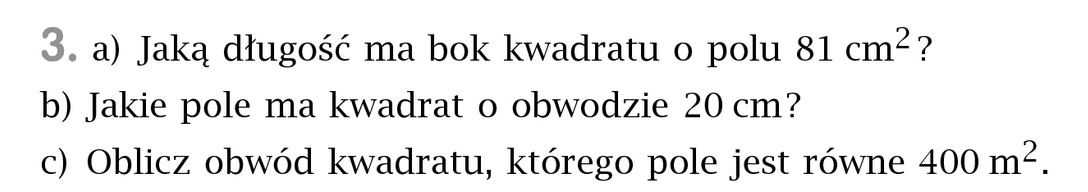 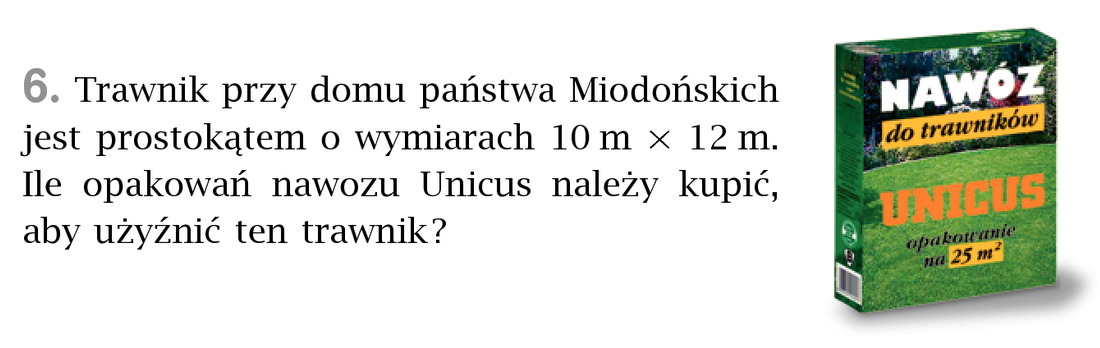 Pamiętaj, że musisz podać konkretną liczbę opakowań. Nie może być ułamka. Musi być liczba.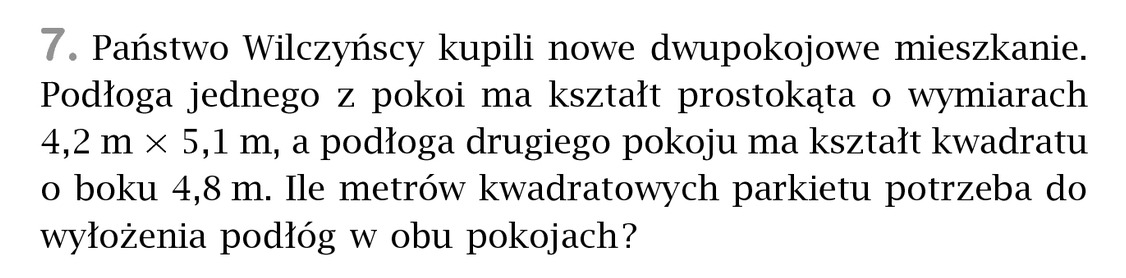 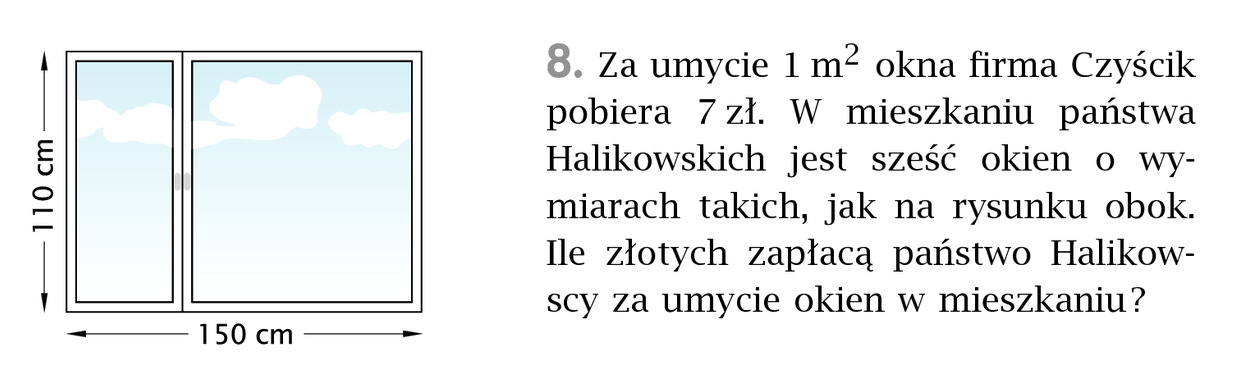 